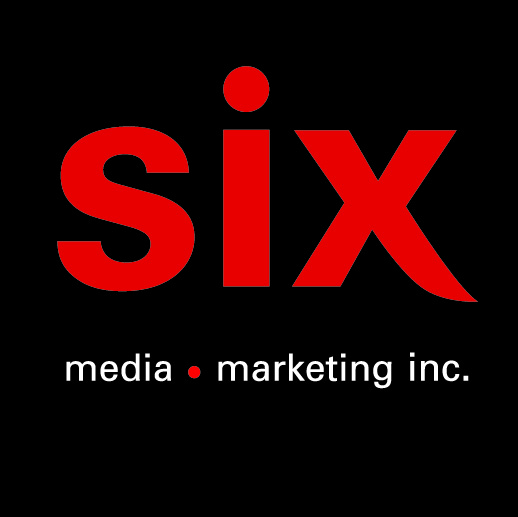 MONONC’ SERGELES FÊTES DANS L’ESPACE avec MONONC’ SERGE ET LES CROSMONAUTESEn tournée pendant les Fêtes27 décembre – Maniwaki - Chez Martineau28 décembre – Gatineau - le Minotaure29 décembre - Trois-Rivières - L’Entité (avec Jim Déguedine + Citron et les Chiens de tête)30 décembre – Montréal - Foufounes Électriques (avec MR.82)Montréal, décembre 2022 - Tannés des rigodons pis des airs de Noël?  Venez écouter de l’astrorock avec Mononc' Serge et les Crosmonautes le 27 décembre à Maniwaki, le 28 à Gatineau, le 29 à Trois-Rivières et à Montréal aux Foufounes Électriques le 30 décembre! Vous serez projetés en orbite grâce aux chansons du dernier album L’an 8000 et une constellation de morceaux plus anciens. En première partie à Montréal, pour la première fois sur scène, l’incroyable groupe MR.82 et son métal techno-futuriste. Du gros son, de l'humour douteux, de l'astronomie, ben plus l'fun pis ben moins cher qu'un voyage en fusée avec Jeff Bezos!Information : Simon Fauteux / Patricia ClavelSource : Mononc’ Serge